Function Applications – Volume of a CubeA packaging company is designing a new line of gift boxes. They want each box to be shaped like a cube, where the side lengths are all equal. Create a function that models the volume, V, of the box in cubic inches based on the side length, s, of the box in inches.Independent variable: Dependent variable:Use function notation to express the function:We can say ___________________________ is a function of  ____________________________.Write a sentence to express the meaning of the following equation.	 V(4) = 64What are the domain and range of this function?Describe the shape of this graph.  Use the Parent Function Reference Sheet.Complete the table below:Graph the function on the axes below.Scale and label the axes.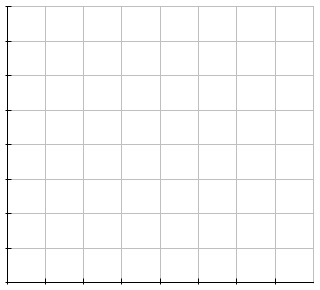 